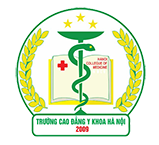 I.  MỤC ĐÍCH VÀ PHẠM VI ÁP DỤNG:1. Mục đích: Giúp cho Ban giám hiệu, cán bộ quản lý, giáo viên, nhân viên nắm được tổng quan về hệ thống bảo đảm chất lượng; từ đó xây dựng, vận hành, đánh giá và cải tiến trình tự theo quy định.2. Phạm vi áp dụng: - BGH; Cán bộ quản lý;- Phòng KT&ĐBCL, các đơn vị, cá nhân được phân công xây dựng, vận hành, đánh giá, cải tiến hệ thống bảo đảm chất lượng và tự đánh giá chất lượng giáo dục nghê nghiệp. II. ĐỊNH NGHĨA, TỪ VIẾT TẮT VÀ TÀI LIỆU VIỆN DẪN: 	1. Định nghĩa: Hệ thống bảo đảm chất lượng trong cơ sợ giáo dục nghề nghiệp là hệ thống các chính sách, quy trình, công cụ đối với tất cả lĩnh vực, nội dung quản lý của cơ sở giáo dục nghề nghiệp nhằm duy trì, cải tiến, nâng cao chất lượng giáo dục nghề nghiệp và đạt được mục tiêu đề ra.2. Từ viết tắt:III. TÀI LIỆU BÊN NGOÀI LIÊN QUAN:- Quyết định số 14/Quyết định số 14/2007/QĐ-BLĐTBXH ngày 24 tháng 5 năm 2007 của  Bộ  trưởng  Bộ  Lao  động - Thương binh  và  Xã hội về việc ban hành quy chế thi, kiểm tra và công nhận tốt nghiệp trong dạy nghề chính quy.- Thông tư số 28/2017/TT-BLĐTBXH ngày 15 tháng 12 năm 2017 của Bộ trưởng Bộ Lao động - Thương binh và Xã hội. - Thông tư số 15/2017/TT-BLĐTBXH ngày 08 tháng 06 năm 2017 của Bộ trưởng Bộ Lao động - Thương binh và Xã hội. - Tài liệu tập huấn của Tổng cục Giáo dục nghề nghiệp.IV. LƯU ĐỒ: (xem trang 3) V. ĐẶC TẢ QUY TRÌNH TỰ ĐÁNH GIÁ CHẤT LƯỢNG CHƯƠNG TRÌNH ĐÀO TẠOVI. CÁC CÔNG CỤ/BIỂU MẪU/HƯỚNG DẪNLưu ý:Kí hiệu mã hiệu của biểu mẫu đuợc mã hóa linh động với mục đích dễ nhận dạng, dễ sử dụng, có đường dẫn cho biết biểu mẫu thuộc quy trình nào.Ví dụ: BM01/QT15, trong đó:BM: Chữ viết tắt của Biểu mẫuQT15: Mã số của quy trình tương ứng (Quy trình số 15 trong danh mục quy trình của nhà trường)01: Số thứ tự biểu mẫu từ 01* Ghi chú: Vị trí Mã hiệu của biểu mẫu được thể hiện tại góc phải bên phải trang giấy.MẪU
SỔ TAY BẢO ĐẢM CHẤT LƯỢNGPHỤ LỤC 01
(Ban hành kèm theo Thông tư số 28/2017/TT-BLDTBXH ngày 15 tháng 12 năm 2017 của
Bộ Lao động - Thương binh và Xã hội)THEO DÕI SỬA ĐỔI TÀI LIỆUI. GIỚI THIỆU CHUNG (bao gồm: Lịch sử phát triển, sơ đồ tể chức; chức năng - nhiệm vụ; danh mục các ngành nghề đào tạo; các thành tích đạt được...)            II. PHẠM VI ÁP DỤNG (bao gồm: Quy mô áp dụng, lĩnh vực áp dụng)            III. QUÁ TRÌNH VẬN HÀNH VÀ MÔ TẢ MỘI LIÊN HỆ (xác định lĩnh vực quản lý chất lượng, nội dung của các lĩnh vực quản lý chất lượng và vẽ sơ đồ mối liên hệ giữa các lĩnh vực/nộỉ dung của các lĩnh vực quản lý chất lượng)IV. DANH MỤC HỆ THỐNG TÀI LIỆU                                                                      BM01/QT15MẪU   CẤU TRÚC, HÌNH THỨC QUY TRÌNH/CÔNG CỤ BẢO ĐẢM CHẨT LƯỢNG (Ban hành kèm theo Quy trình xây dựng, vận hành, đánh giá và cải tiến hệ thong bảo đảm chất lượng của Hiệu trưởng)(Trang bìa)	1. Mục đích và phạm vi áp dụng	a. Mục đích.	b. Phạm vi áp dụng.Định nghĩa và tù’ viết tắtĐịnh nghĩa.Từ viết tắt.Lưu đồXác định mối liên hệ giữa các bước công việc và phân công đơn vị/cá nhân thực hiện.Đặc tảChi tiết hoá các bước thực hiện trong quy trình bằng văn bản viết, trong đó xác định rõ nội dung thực hiện, bộ phận thực hiện, bộ phận phối hợp thực hiện, kết quả đạt được sau môi bước công việc, thời hạn hoàn thành và công cụ/biểu mẫu/hướng dan liên quan sao cho kêt quả đạt được là từng bước quy trình được làm rõ nội dung, người thực hiện, người phối hợp thực hiện, thời gian thực hiện, kết quả đạt được.Trang 115. Các công cụ/biểu mẫu/hướng dẫnLiệt kê những tài liệu cần phải có họp thành hồ sơ làm bằng chứng cho việc lập và thực hiện qui trình.TÀI LIỆU THAM KHẢO (nếu có)1.	.......................................................................	2. 	………………………………………………..……………………………..                                                                               BM02/QT15MẪUBÁO CÁO HỆ THỐNG BẢO ĐẢM CHẮT LƯỢNG CỦA ĐƠN VỊ
(Ban hành kèm theo Quy trình xây dựng, vận hành, đảnh giá và cải tiến hệ thống bảo
đảm chất lượng của Hiệu trưởng)BÁO CÁO ĐÁNH GIÁ HỆ THỐNG BẢO ĐẢM CHẤT LƯỢNG CẤP ĐƠN VỊ
NĂM ...L Đánh giá công tác đảm bảo chất lượng của đon vị LI. Đảnh giá kết quả thực hiện mục tiêu chất lượngỈ.2. Đánh giá thực hiện các quy trình bảo đảm chất lượng13. Đánh giá thực hiện quy chế quản lý, vện hành hệ thống thông tỉn đảm bảo chất lượng 					1.4. Đánh giả mức độ nhận thức của cản bộ quản lý, nhà giáo, nhân viển và ngườỉ lao động về công tác đảm bảo chất lượng1.5. Các nội dung khác (nếu có)2. Đánh giá chung:Hạn chế, tồn tại:	Nguyên nhân:	3. Đề xuất, khuyến nghị:3.1. Đối với trường; (đề xuất với hiệu trưởng, và các đơn vị liên quan thuộc trường nếu có)Đổỉ với đơn vị đánh gỉá: (đưa ra các bỉện pháp khắc phục để thực hiện kịp thời trong nội bộ đơn vị).... Ngày ...tháng ....năm 20....Trưởng đơn vị được đánh giá(Chức vụ, ký ghi rõ họ tên)MẪUBÁO CÁO HỆ THỐNG BẢO ĐẢM CHẤT LƯỢNG CỦA TRƯÒNGPHỤ LỤC 02
(Ban hành kèm theo Thông tư sổ 28/2017/TT-BLĐTBXH ngày 15 tháng 12 năm 2017 của
Bộ Lao động - Thương binh và Xã hội)BÁO CÁO HỆ THỐNG BẢO ĐẢM CHẮT LƯỢNGDANH MỤC CÁC TỪ VIẾT TẮT1. GIỚI THIỆU VỀ CƠ SỞ GIÁO DỤC NGHỀ NGHIỆPCơ cấu tổ chức và nhân sự của cơ sở giáo dục nghề nghiệpNghề đào tạo và quy mô đào tạo của cơ sở giáo dục nghề nghiệpĐơn vị phụ trách về bảo đảm chất lượng và kiểm định chất lương (ghi rõ tên đơn vị, so lượng cán bộ, nhiệm vụ, điện thoại, địa chỉ mail...)2. BÁO CÁO XÂY DỤNG, VẬN HÀNH, ĐÁNH GIÁ VÀ CẢI TIẾN HỆ THỐNG BẢO ĐẢM CHẤT LƯỢNGTổng quan về hệ thống bảo đảm chất lương đang vận hànhĐặt vấn đềThông tin về xây dựng, vận hành hệ thống bảo đảm chất lượngbl) Căn cứ xây dựng, vận hành hệ thống bảo đảm chất lượngb2) Mục đích xây dựng, vận hành hệ thống bảo đảm chất lượngb3) Nguyên tắc, yêu cầu xây dựng, vận hành hệ thống bảo đảm chất lượngb4) Cách thức xây dựng, vận hành hệ thống bảo đảm chất lượngChỉnh sách chất lượng của cơ sở giáo dục nghề nghiệpMục tiêu chất lượng của cơ sở giáo dục nghề nghiệp đ) Danh mục các lĩnh vực quản lý chất lượng thực hiện được xây dựng và vận hànhe) Hệ thống thông tin bảo đảm chất lượng (giới thiệu đơn vị chủ trì công tác; tóm tắt thực trạng hạ tầng thông tin của cơ sở giáo dục nghề nghiệp)Đánh giá, cải tiếnĐánh giá:al) Tong so đợt đánh giá:a2) Tổng số đơn vị thuộc trường thực hiện tự đánh giả:Cải tiếnbl) Nội dung của từng lĩnh vực quản lỷ chất lượng được chỉnh sửa, bố sung cải tiếnb2) Các quy trình, công cụ bảo đảm chất, lượng được cải tiến3. ĐÁNH GIÁ CHUNGưu điểm:Tồn tại, hạn chế:Nguyên nhân:Đề xuất: (cơ sở giáo dục nghề nghiệp nêu ra các đề xuất, kiến nghị đoi với cơ quan quản lỷ trực tiếp, cơ quan quản lỷ nhà nước có tham quyền các cấp trong việc thực hiện chức năng quản lý nhà nước về bảo đảm chất lượng, kiểm định chất lượng giảo dục nghề nghiệp)HIỆU TRƯỞNG(Kỷ, ghi rõ họ tên, đóng dấu)Nơi nhận:TCGDNN:SỞ LĐTBXHHà Nội;Cơ quan quản lý trực tiếp:Lưu:		MẪUBM03/QT15KÉ HOẠCH ĐÁNH GIÁ HỆ THỐNG ĐẢM BẢO CHẤT LƯỢNG CẤP ĐƠN VỊ
NĂM	Ghi chá;Đơn vị thực hiện đánh giá; là phòng, bộ môn, đơn vị thuộc Nhà trường có chức năng, nhiệm vụ liên quan nội dung thuộc lĩnh vực quản lỷ chất lượng được đánh giá;Lĩnh vực quản lỷ chất lượng; lĩnh vực quản lý chất lượng có liên quan tới đơn vị đánh giá được đánh giá đã được ban hành;Nội dung lĩnh vực quản lỷ chất lượng được đánh giá; nội dung của các lĩnh vực quản lỷ chất lượng dược đánh giá đã được trường ban hành;Thời gian hòan thành; là thời điểm đơn vị thực hiện đánh giá hoàn thành báo cáo đánh giá của đơn vị;Đợt đánh giá; ghi rõ số thứ tứ các đợt đánh giá của từng nội dug thuộc lĩnh vực quản lỷ chất lượng trong năm.BGHBan giám hiệuBLĐTBXHBộ Lao động - Thương binh và Xã hộiHTĐBCLHệ thống đảm bảo chất lượngQTQuy trìnhTĐGCLCTĐTTự đánh giá chất lượng chương trình đào tạoCTĐTChương trình đào tạoHĐ TĐGHội đồng tự đánh giá TĐGTự đánh giáKHKế hoạchPKT&ĐBCLPhòng Khảo thí và Bảo đảm chất lượngPĐTPhòng Đào TạoPTC-HCPhòng Tổ chức – Hành chínhPQT-TBPhòng Quản trị - Thiết bịQĐQuyết địnhTTTên bước công việcNội dungBộ phận/ Người thực hiệnBộ phận/ Người phối hợp thực hiện Kết quả đạt đượcHạn hoàn thànhBiểu mẫu1Bước 1: Công tác chuẩn bị.1.1. Hoàn thiện tố chức và nhân sự bảo đảm chất lượng:Thành lập phòng Khảo thí và Bảo đảm chất lượng;Phân công nhiệm vụ.Hiệu trưởngPTC-HC- Quyết định thành lập phòng DBCL-KT,Bảng phân công nhiệm vụ.1Bước 1: Công tác chuẩn bị.1.2. Đánh giá thực trạng bộ máy, nhân sự và các điều kiện bảo đảm chất lượng của cơ sở giáo dục nghề nghiệp.PKT&BĐCLPĐT;PTC-HC;PQT-TB.Báo cáo đánh giá.1Bước 1: Công tác chuẩn bị.1.3. Lập kế hoạch xây dựng hệ thống bảo đảm chất lượng.PKT&BĐCLKế hoạch xây dựng HT BĐCL1Bước 1: Công tác chuẩn bị.1.4. Tổ chức hướng dẫn về xây dựng, vận hành, đánh giá và cải tiến hệ thống bảo đảm chất lượng cho cán bộ quản lý, nhà giáo, nhân viên.PKT&BĐCLBài giảng;Các công cụ hỗ trợ tập huấnTheo kế hoạch.2Bước 2. Xây dựng hệ thống tài liệu bảo đảm	chấtlượng.Xây dựng chính sách chất lượng.Xây dựng mục tiêu chất lượngXây dựng sổ tay bảo đảm chất lượng.PKT&BĐCLChính sách chất lượng;Mục tiêu chất lượng;Sổ tay chất lượng.Sổ tay chất lượng theo mẫu Phụ lục 01 (Ban hành kèm theoTT số 28/2017/TT-BLĐTBXH	ngày15/12/2017 của Bộ Lao động - Thương binh và Xã hội)TTTên bước công việcNội dungBộ phận/ Người thực hiệnBộ phận/ Người phối hợp thực hiệnKết quả đạt đượcHạn hoàn thànhBiểu mẫu2.4. Xây dựng quy trình, công cụ bảo đảm chất lượng.PĐT;PKT&BĐCL;PCTHSSV;PTC-HC;PKH-TC;PQT-TB;Các quy trình, công cụ BĐCL.Xây dựng quy trình theo:BM01- QT153Bước 3. Thiết lập hệ thống thông tin bảo đảm	chấtlượng.3.1. Xây dựng cơ sở dữ liệu bảo đảm chất lượng.Tổ quản trị mạngPKT&BĐCLCơ sở dữ liệuBĐCL3Bước 3. Thiết lập hệ thống thông tin bảo đảm	chấtlượng.3.2. Thiết lập hạ tầng thông tin.PQT-TBTổ quản trị mạngMáy vi tính;Thông tin được kết nối mạng.3Bước 3. Thiết lập hệ thống thông tin bảo đảm	chấtlượng.3.3. Xây dựng và ban hành quy chế quản lý, vận hành hệ thống thông tin bảo đảm chất lượng.Ban CTCDA (tổ quản trị mạng)PKT&BĐCLQuy chế quản lý, vận hành hệ thông thông tin BĐCL.3Bước 3. Thiết lập hệ thống thông tin bảo đảm	chấtlượng.3.4. Định kỳ rà soát, nâng cấp hệ thống thông tin bảo đảm chất lượng.Tổ quản trị mạngPKT&BĐCLHệ thống thông tin- BĐCL nâng cấp.Hàng năm4Bước 4. Phê duyệt và vận hành hệ thống bảo đảm chất lượng.4.1. Phê duyệt hệ thống bảo đảm chất lượng.Hiệu trưởngPKT&BĐCLHệ thống BĐCL được phê duyệtTTTên bước công việcNội dungBộ phận/ Ngưòi thực hiệnBộ phận/ Người phối hợp thực hiệnKết quả đạt đượcHạn hoàn thànhBiểu mẫu4.2. Công bố công khai để toàn thề cán bộ, nhà giáo, nhân viên và các đối tượng khác có liên quan biết và triển khai thực hiện.PKT&BĐCLPTC-HCHệ thống BĐCL công khai trên trang Web của trường.5Bước 5. Đánh giá, cải tiến hệ thống bảo đảm chất lượng.Xây dựng kế hoạch đánh giá nội bộ hệ thống bảo đảm chất lượng.Thực hiện đánh giá, viết báo cáo:Đánh giá, viết báo cáo cấp đơn vị;Đánh giá, viết báo cáo cấp trường.PKT&BĐCL;Các đơn vị.Báo cáo đánh giá cấp đơn vị;Báo cáo đánh giá cấp trường.Tháng 11 hàng nămBáo cáo hệ thốngBĐCL năm 	cấp	đơn	vị	:BM02 - QT15Báo cáo hệ thống BĐCL năm... của trường theo mẫu Phụ lục 02 (Ban hành kèm theo Thông tư số 28/2017/TT-BLĐTBXH	ngày15/12/2017 của Bộ Lao động - Thương binh và Xã hội).5.3. Phê duyệt, công khai kết quả đánh giáHiệu trưởngPKT&BĐCLCác báo cáo đánh giá được công khaiĐầu tháng 12 hàng năm.5.4. Thực hiện chế độ báo cáo co quan quản lý có thẩm quyền.PKT&BĐCLHiệu trưởngBáo cáo gửi cơ quan quản lý có thẩm quyền.25/12 hàng nămTTTên bước công việcổg '	. • •	- i-~ ■	• -	■' < .	• rNội dungBộ phận/ Người thực hiệnBộ phận/ Người phối hợp thực hiệnKết quả đat đuơc■Hạn hoàn thànhBiểu mẫu5.5. Thực hiện cải tiến:Tồng hợp, phân tích, đề xuất kế hoạch cải tiếnLấy ý kiến kế hoạch cải tiến các đơn vị, đại diện các tổ chức Đảng, đoàn thể của cơ sở giáo dục nghề nghiệp, các bệnh viên, đơn vị sử dụng lao động có tiếp nhận học sinh, sinh viên đến thực tập, thực hành, làm việc;Hoàn thiện kế hoạch cải tiến, trình hiệu trưởng phê duyệt.PKT&BĐCLCác đơn vịKế hoạch, nội dung cải tiến hoàn thiện.Đầu tháng 01 của năm sau.BM03 - QT155.6. Thực hiện kế hoạch cải tiến đã được Hiệu trưởng phê duyệt.Các đơn vịBáo cáo đánh giá của các đơn vị;Báo cáo đánh giá của Trường.Đầu tháng 12 hàng năm.STTTên công cụ/biểu mẫu/hướng dẫnMã hoá1Sổ tay bảo đảm chất lượngPhụ lục 01(Ban	hành	kèm	theoTTsố 28/2017/TT-BLĐTBXH ngày 15/12/2017 của Bộ Lao động - Thương bỉnh và Xã hội)2Cấu trúc quy trình, công cụ bảo đảm chất lượngBM01 - QT153Báo cáo hê thống BĐCL cấp đơn vi năm	BM02 - QT154Báo cáo hệ thống BĐCL của trường năm... theo mẫuPhụ lục 02(Ban hành kèm theo Thông tư sổ 28/2017/TT-BLĐTBXH ngày 15/12/2017 của Bộ Lao động - Thương binh và Xã hội).5Kế hoạch đánh giá hệ thống BĐCL cấp đơn vị năm...BM03- QT15BỘ LAO ĐỘNG – THƯƠNG BINH VÀ XÃ HỘITRƯỜNG CAO ĐẲNG Y KHOA HÀ NỘIĐịa chỉ: Số 267, đường Ngọc Hồi, Thanh Trì, Hà NộiĐT:  02473001588.    Email:  cdyhn1@gmail.comFax:                               Website: cdykhoahn.edu.vnSỔ TAY BẢO DẢM CHẤT LƯỢNG                                                               Ban hành lần: Hiệu lực từ ngày:(Trang bìa)SỔ TAY BẢO DẢM CHẤT LƯỢNG                                                               Ban hành lần: Hiệu lực từ ngày:(Trang bìa)Yêu cầu sửa đổi/ bổ sungTrang/Phần liên quan việc sửa đổiMô tả nội dung sửa đổiLần ban hành/Lần sửa đổiNgày banhànhSTTTÊN TÀI LIỆUKÝHIỆUĐƠN VỊ ÁP DỤNG(đánh dấu X vào những đơn vị có liên quan)ĐƠN VỊ ÁP DỤNG(đánh dấu X vào những đơn vị có liên quan)ĐƠN VỊ ÁP DỤNG(đánh dấu X vào những đơn vị có liên quan)ĐƠN VỊ ÁP DỤNG(đánh dấu X vào những đơn vị có liên quan)ĐƠN VỊ ÁP DỤNG(đánh dấu X vào những đơn vị có liên quan)ĐƠN VỊ ÁP DỤNG(đánh dấu X vào những đơn vị có liên quan)ĐƠN VỊ ÁP DỤNG(đánh dấu X vào những đơn vị có liên quan)STTTÊN TÀI LIỆUKÝHIỆUPhòngPhòngPhòngPhòngBộ mônBộ môn1Sổ tay chất lượngSTCL2Chính sách chất ượng và Mục tiêu chất lượngCSCL-MTCL .013Quy trình, công cụ Xây dựng chương trình đào tạoQT.01........LOGO CỦA TRƯỜNG (nếu có)LOGO CỦA TRƯỜNG (nếu có)TÊN Cơ QUAN QUẢN LÝ TRỰC TIẾPTÊN TRƯỜNG...Đia chỉ:	ĐT:	 , Email:	Fax:	Website:	TÊN Cơ QUAN QUẢN LÝ TRỰC TIẾPTÊN TRƯỜNG...Đia chỉ:	ĐT:	 , Email:	Fax:	Website:	TÊN Cơ QUAN QUẢN LÝ TRỰC TIẾPTÊN TRƯỜNG...Đia chỉ:	ĐT:	 , Email:	Fax:	Website:	QUYTRÌNH	Mã hóa: 	Ban hành lần:	Hiêu lưc từ ngày:	Mã hóa: 	Ban hành lần:	Hiêu lưc từ ngày:	Thành phầnNGƯỜI SOẠN THẢONGƯỜI SOẠN THẢOTRƯỎNG ĐON VỊ PHỤ TRÁCHHIỆU TRƯỞNGChữ kýHọ và tênLOGO CỦA TRƯỜNG (nếu có)TÊN TRƯỜNG...TÊN ĐƠN VỊ...Đia chỉ:	ĐT:	 ,	Email:	Fax:	,Website:	STTMục tiêu chất lượngKết quả đánh giáKết quả đánh giáCác thông tin, minh chứng thu thậpBiện pháp khắc phụcGhi chúSTTMục tiêu chất lượngĐạtKhông đạtCác thông tin, minh chứng thu thậpBiện pháp khắc phụcGhi chú12STTLĩnh vực quản lý chất lượngNội dung của từng lĩnh vực quản lý chất lượngQuy trình đảm bảo chất lượngKết quả đánh giáKết quả đánh giáCác thông tin, minh chứng thu thậpBiện pháp khắc phụcGhi chúSTTLĩnh vực quản lý chất lượngNội dung của từng lĩnh vực quản lý chất lượngQuy trình đảm bảo chất lượngThực hiệnChưa thực hiẹnCác thông tin, minh chứng thu thậpBiện pháp khắc phụcGhi chú12STTNội dung thực hiệnKết quả đánh giáKết quả đánh giáCác thông tin, minh chứng thu thậpBiện pháp khắc phụcGhi chúSTTNội dung thực hiệnThực hiệnKhông thực hiệnCác thông tin, minh chứng thu thậpBiện pháp khắc phụcGhi chú123STTĐối tượngMức độ nhận thứcMức độ nhận thứcCác thông tín, minh chứng thu thậpBiện pháp khắc phụcGhi chúSTTĐối tượngNhận thức đầy đủChưa nhận thức đầy đủCác thông tín, minh chứng thu thậpBiện pháp khắc phụcGhi chú1Cán bộ quản lý2Nhà giáo3Nhân viên, người lao độngSTTNội dungMức độ đánh giáMức độ đánh giáCác thông tin, minh chứng thu thậpBiện pháp khắc phụcGhi chúSTTNội dungThực hiệnChưa thực hiệnCác thông tin, minh chứng thu thậpBiện pháp khắc phụcGhi chú1Nội quy cơ quan2Quy chế làm việc của cơ quan•3Quy chế dân chủ cơ sởTÊN CQ QUẢN LÝ TRỰC TIẾPTÊN CƠ SỞ GD NGHỀ NGHIỆPCỘNG HÒA XÃ HỘI CHỦ NGHĨA VIỆT NAMĐộc lập - Tự do - Hạnh phúc               Hà Nội, ngày    tháng   năm 20Nội dung thống kêSố lượngGhi chúTống số nội dung đang vận hànhSố lượng nội dung thực hiện chỉnh sửaSố lượng nội dung được bổ sungSố lượng nội dung loại bỏNội dung thống kêSố lượngGhi chúTổng số quy trình, công cụ đang vận hànhSố lượng quy trình, công cụ thực hiện chỉnh sửaSố lượng quy trình, công cụ được bổ sungSố lượng quy trình, công cụ loại bỏLOGO CỦA TRƯỜNG (nếu có)TÊN CƠ QUAN QUẢN LÝ TRỰC TIỂPTÊN TRƯỜNG...Đia chì:	ĐT:	 ,	Email:	Fax:	,Website:	STTĐơn vị thực hiẹn đánh giá (ỉ)Lĩnh vực quản lý chất lương(2)Nội dung của từng lĩnh vực quản lý chất lương (3)Thờỉ gian hoàn thành(4)Đợt đánh giá (5)Ghi chú123• • • •NHẬN XÉT HOẶC ĐỀ XUẤT BỔ SUNG:NHẬN XÉT HOẶC ĐỀ XUẤT BỔ SUNG:NHẬN XÉT HOẶC ĐỀ XUẤT BỔ SUNG:NHẬN XÉT HOẶC ĐỀ XUẤT BỔ SUNG:Người lậpNgười lậpNgười lậpNgày :	Ngày :	Ngày :	Thủ trưởng đơn vị phụtráchNgày:	Thủ trưởng đơn vị phụtráchNgày:	Thủ trưởng đơn vị phụtráchNgày:	NGƯỜI PHÊ DUYỆTNGƯỜI PHÊ DUYỆTNGƯỜI PHÊ DUYỆTNgày :	HIỆU TRƯỞNGNgày :	HIỆU TRƯỞNGNgày :	HIỆU TRƯỞNG